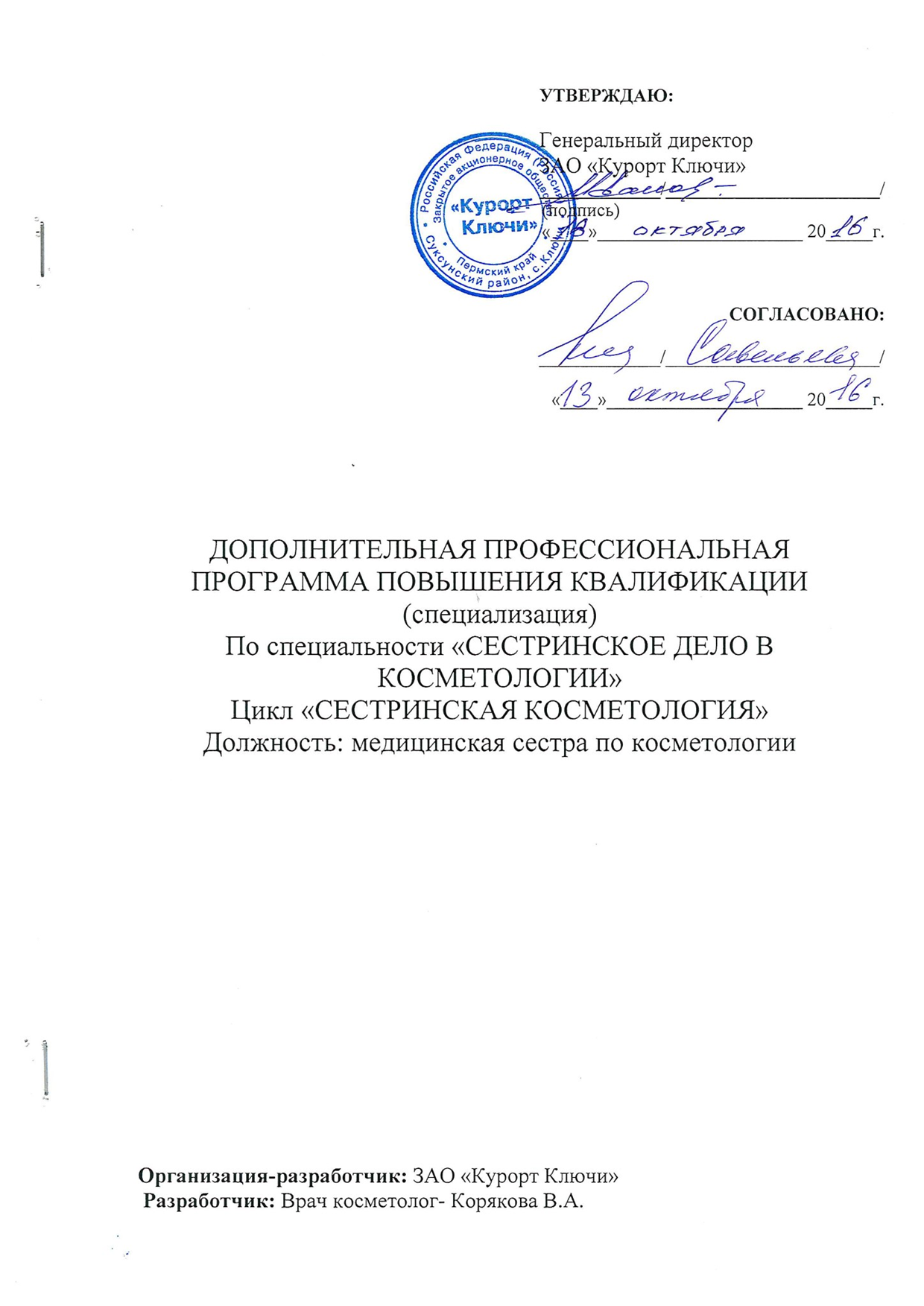 1.ПАСПОРТ РАБОЧЕЙ ПРОГРАММЫ ДОПОЛНИТЕЛЬНОГО ПРОФЕССИОНАЛЬНОГО ОБРАЗОВАНИЯПо специальности «Сестринское дело в косметологии» цикла «Сестринская косметология» Специализация.1.1. Цель реализации программы     Дополнительная профессиональная программа повышения квалификации по специальности «Сестринское дело в косметологии» цикла «Сестринская косметология» (далее рабочая программа) направлена на:    - получение новых компетенций:     ПК 1.1. Участвовать в осуществлении диагностики заболеваний кожи и косметических дефектов.        ПК 1.2. Оценивать состояние и давать рекомендации по уходу за кожей, волосами.    ПК 1.3. Готовить пациента и проводить лечебно-косметические процедуры;   - совершенствование профессиональных компетенций, приобретенных при обучении по специальности Сестринское дело:     ПК 1.4. Соблюдать правила использования аппаратуры, инструментария, оборудования в ходе оказания косметологических услуг; необходимых для данной профессиональной деятельности в рамках имеющейся квалификации.1.2. Требования к результатам освоения программы:    С целью овладения указанным видом профессиональной деятельности и соответствующими профессиональными компетенциями, указанными в п. 1, обучающийся в результате освоения рабочей программы должен приобрести следующие умения и знания: уметь:1. Организовать прием врача-косметолога: подготовка рабочего места врача, аппаратуры, инструментария, оборудования и прочих компонентов, используемых в оказании косметологических услуг. 2. Под руководством врача-косметолога участвовать в осуществлении диагностики заболеваний кожи и косметических дефектов, выборе методик и видов косметической помощи. 3. Проводить подбор и обработку инструментария, осмотр пациента, простейшие дерматологические и косметологические пробы. 4. Оценивать состояние кожи, волос, ногтей. 5. Выявлять основную проблему пациента. 6. Выполнять назначения врача-косметолога по проведению аппаратного лечения в комплексе косметологической коррекции. 7. Готовить больного к лечебно-косметическим манипуляциям и проводить лечебно-косметические процедуры: нанесение маски на кожу лица и шеи, парафинотерапия, пилинг аппаратный кожи (броссаж), пилинг поверхностный химический, пилоидотерапия, татуаж декоративный, татуаж корректирующий, депиляция (механическая), косметическая чистка аппаратная, косметическая чистка ручная, микродермабразия, лимфодренаж (эндермотерапия), массаж кожи вакуумный, массаж косметический лица и шеи, массаж лица лечебный (по Жаке), массаж пластический лица и шеи, массаж ручной волосистой части головы, механотерапия (вакуумная терапия), вакуумный массаж, криомассаж кожи, аппаратная обработка кожи, ногтевых пластинок кистей и стоп при патологических изменениях. 8. Под руководством врача-косметолога оказывать неотложную помощь при осложнениях. 9. Организовать и обеспечить уход после лечебно-косметического вмешательства. 10. Давать рекомендации по профилактическому уходу за кожей, волосами и т.д. 11.Выполнять предусмотренные в рамках специальности косметические вмешательства и процедуры с обеспечением инфекционной безопасности и безопасной среды для пациента и персонала. 12.Оказывать доврачебную помощь при неотложных состояниях. 13.Соблюдать правила внутреннего распорядка, требования по охране труда и технике безопасности. 14.Проводить санитарно-просветительную работу. 15.Осуществлять мероприятия по соблюдению санитарно-гигиенического режима в помещении, правил асептики и антисептики, условий стерилизации инструментов и материалов, предупреждению постинъекционных осложнений, гепатита, ВИЧ-инфекции. знать: 1. Законы и иные нормативные правовые акты Российской Федерации в сфере здравоохранения. 2. Основные приказы и регламентирующие документы по организации косметологической помощи. 3. Значение косметологии в системе медицинского обслуживания населения. 4. Организацию косметологических учреждений и кабинетов, назначение аппаратуры. 5. Технику безопасности при работе с аппаратурой. 6. Теоретические основы сестринского дела. 7. Основы валеологии и санологии. 8. Основные причины, клинические проявления, методы диагностики, принципы лечения и профилактики заболеваний и травм. 9. Основные лекарственные группы, показания и противопоказания к применению. 10. Характер взаимодействия, осложнения применения лекарственных препаратов. 11. Методы и средства гигиенического воспитания. 12. Основы диспансеризации; социальную значимость заболеваний. 13. Медицинскую этику; психологию профессионального общения. 14. Роль сестринского персонала в программах охраны здоровья населения. 15. Основы диетологии. 16. Систему инфекционного контроля, инфекционной безопасности пациентов и персонала медицинского учреждения. 17. Основы медицины катастроф. 18. Основные виды медицинской документации. 19. Основы трудового законодательства. 20. Правила по охране труда и пожарной безопасности.2. СТРУКТУРА И ПРИМЕРНОЕ СОДЕРЖАНИЕ РАБОЧЕЙ ПРОГРАММЫ 2.1. Категория слушателей: медицинский работник, имеющий среднее профессиональное образование по специальности "Лечебное дело", "Акушерское дело", "Сестринское дело".2.2. Количество часов на освоение учебного материала: максимальной учебной нагрузки слушателя: 288 часов, в том числе: обязательной аудиторной учебной нагрузки слушателя: 66 часов; практической работы слушателя: 222 часа в кабинете врача косметолога. 2.3. Форма обучения: с отрывом от работы, с частичным отрывом от работы, без отрыва от работы. 2.4. Учебно-тематический план и содержание цикла «Сестринская косметология»2.4.1. Учебно-тематический план цикла «Сестринская косметология»2.2.2. Содержание учебного материала по циклу «Сестринская косметология»3. УСЛОВИЯ РЕАЛИЗАЦИИ ПРОГРАММЫ ПОВЫШЕНИЯ КВАЛИФИКАЦИИ 3.1. Материально-технические условия реализации программы3.2. Учебно-методическое обеспечение программы Перечень рекомендуемых учебных изданий, Интернет-ресурсов, дополнительной литературы Основные источники: 1. Эрнандес, Е.И. Новая косметология. Основы современной косметологии / Е.И. Эрнандес, А.А. Марголина, 2012. 2. Косметология / Ю. Ю. Дрибноход // Среднее профессиональное образование - Издательство: Феникс , 2012 . 3. Сестринское дело в косметологии: учебное пособие / Н.В. Примакова - Кисло- водск: ГБОУ СПО «Кисловодский медицинский колледж» Минздрава России, 2013 – 78 с. 4. Косметология / В. К. Сорокина - Издательство: Гиппократ, 2012 . 5. Косметология. Массаж лица / А. И. Пивунова // Непрерывное профессиональное образование - Издательство: Академия, 2010 . 6. Декоративно-прикладная косметология: практикум / Ю. Ю. Дрибноход // Среднее профессиональное образование - Издательство: Феникс, 2011. 7. Энциклопедия народной медицины / В. А. Соловьева, Ю. Ю. Дрибноход // Серия: Жизнь и здоровье - Издательство: Олма Медиа Групп, 2011. 8. Красота волос / Ю. Дрибноход - Издательство: 2008. 9. Косметология: массаж лица / А. И. Пивунова // Непрерывное профессиональное образование - Издательство: Академия, 2010. Дополнительные: 1. Уроки красоты / Ю. Ю. Дрибноход // Косметология для новичков - Издательство: Феникс, 2009. 2. Здоровая ухоженная кожа / Ю. Дрибноход // Природные источники красоты - Издательство: Рипол Классик, 2008. 3. Настольная книга домашнего косметолога / О. А. Герасимова - Издательство: Феникс. 2011. Интернет-ресурсы: 1. Министерство здравоохранения РФ (http//www.minzdravsoc.ru) 2. Федеральная служба по надзору в сфере защиты прав потребителей и благополучия человека (http//www.rospotrebnadzor.ru) 3. Информационно – методический центр «Экспертиза» (http//www.crc.ru) 4. Центральный НИИ организации и информатизации здравоохранения (http//www.mednet.ru).4. КОНТРОЛЬ И ОЦЕНКА РЕЗУЛЬТАТОВ ОСВОЕНИЯ ДИСЦИПЛИНЫ Оценка качества освоения учебного материала осуществляется квалификационной комиссией в виде квалификационного экзамена на основе пятибалльной системы оценок по основным темам программы.Наименование темыКоличество часовКоличество часовКоличество часовНаименование темыВсегоТеорияПрактикаТема 1. Система и политика здравоохранения в РФ1212-Тема 1.1. Организация косметологической помощи. Этико - деонтологические аспекты в работе медицинского персонала.66-Тема 1.2. Инфекционная безопасность и инфекционный контроль66-Тема 2. Анатомо - физиологические основы косметологии.24-24Тема 2.1. Анатомия костей головы и шеи.6-6Тема 2.2.Анатомия мышечной, сосудистой и нервной системы в области головы и шеи.6-6Тема 2.3. Анатомия кожи, строение волос и ногтей.6-6Тема 2.4. Физиология кожи и придатков кожи.6-6Тема 3. Общие принципы диагностики заболеваний кожи66-Тема 4. Наиболее часто встречающиеся заболевания кожи, волос и ногтей, косметические дефекты кожи лица.541242Тема 4.1. Гнойничковые заболевания кожи.6-6Тема 4.2. Вирусные заболевания кожи.6-6Тема 4.3.Грибковые заболевания кожи, волос.6-6Тема 4.4. Зудящие дерматозы.6-6Тема 4.5. Системные заболевания кожи.6-6Тема 4.6. Новообразования кожи.66Тема 4.7. Заболевания волос.6-6Тема 4.8. Косметические дефекты и заболевания кожи лица.6-6Тема 4.9. Заболевания, передающиеся половым путем.66-Тема 5. Методы лечения, применяемые в космето- логической практике138-138Тема 5.1. Препараты, применяемые в косметике. Основные косметические процедуры.36-36Тема 5.1.1. Косметические средства, применяемые с гигиенической, защитной и эстетической целью.6-6Тема 5.1.2. Чистка лица. Методика вапоризации.6-6Тема 5.1.3. Наложение масок.6-6Тема 5.1.4. Пилинги кожи.12-12Тема 5.1.4.1. Механическое шелушение кожи.6-6Тема 5.1.4.2. Поверхностный химический пилинг кожи.6-6Тема 5.1.5. Депиляция и эпиляция. Окраска бровей и ресниц. Оформление бровей пинцетом.6-6Тема 5.2. Физические методы лечения.48-48Тема 5.2.1. Массаж. Основные приемы.6-6Тема 5.2.2. Массаж лица.12-12Тема 5.2.3. Методика втирания различных веществ в кожу головы и лица.6-6Тема 5.2.4. Массаж волосистой части головы.6-6Тема 5.2.5. Массаж шеи.6-6Тема 5.2.4. Массаж воротниковой зоны.6-6Тема 5.2.5. Массаж грудной клетки спереди.6-6Тема 5.3. Аппаратная косметология. Физиоте- рапевтические методы воздействия.42-42Тема 5.3.1. Гальванизация. Дезинкрустация.6-6Тема 5.3.2. Дарсонвализация.6-6Тема 5.3.3. Ультразвуковая терапия, электростимуляция.6-6Тема 5.3.4. Криотерапия.66Тема 5.3.5. Микротоковая терапия.6-6Тема 5.3.6. Брашинг (броссаж).6-6Тема 5.3.7. Аэробика для мышц и кожи лица. Фейсбилдинг.6-6Тема 5.4.Декоративная косметика6-6Тема 5.5. Косметическая хирургия6-6Тема 6. Общие принципы профилактического ухода за кожей, волосами.18-18Тема 6.1. Профилактический уход за кожей лица.6-6Тема 6.2. Профилактический уход за волосами.6-6Тема 6.3. Уход за кожей рук и ног. Личная гигиена персонала.6-6Тема 7. Современные принципы организации медицинского обеспечения населения при чрезвычайных ситуациях и катастрофах.2424-Тема 7.1. Современные принципы организации медицинского обеспечения населения при чрезвычайных ситуациях и катастрофах.66-Тема 7.2. Основы сердечно - легочной реанимации. Первая помощь и особенности проведения реанимационных мероприятий при экстремальных воздействиях.66-Тема 7.3. Доврачебная медицинская помощь при неотложных состояниях в клинике внутренних болезней. Первая помощь при кровотечениях, геморрагическом шоке, травмах и травматическом шоке.66Тема 7.4. Неотложная помощь при острых отравлениях. Помощь при аллергических реакциях.66-Тема 8. Здоровый образ жизни.66-Тема 8.1. Здоровый образ жизни.66-Квалификационный экзамен66-ИТОГО28866222Наименование темыСодержание учебного материала, практические занятияКоличество часовТема 1. Система и политика здравоохранения в Р. Ф.Тема 1. Система и политика здравоохранения в Р. Ф.12Тема 1.1. Организация косметологической помощи. Этико-деонтологические аспекты в работе медицинского персонала.     Содержание учебного материала История развития косметики. Социальные и психологические аспекты косметики. Задачи и цели косметики в современных экономических условиях. Основные направления: медицинская косметика, декоративная косметика, косметическая хирургия. Организация косметологической помощи населению. Косметические лечебницы: структурные подразделения, косметические кабинеты, устройство и оснащение кабинета. Задачи этих учреждений. Приказы и регламентирующие документы по организации работы косметологических учреждений. Функциональные обязанности медсестры косметического кабинета, в условиях страховой медицины. Понятие о философии сестринского дела. Сестринский процесс, его этапы. Сестринский процесс в работе медсестры кабинета косметологии. Основы медицинской этики и деонтологии. Основные требования, нормы и правила медицинской деонтологии. Критерии медицинской этики. Требования, предъявляемые к личности «медсестра». Этика взаимоотношений медработников. Сестра и больной. Общий принцип обращения с больными, их родственниками. Некоторые правовые моральные нормы ответственности медработников. Врачебная тайна. Понятие о субординации в работе медсестры. Пропаганда здорового образа жизни.6Тема 1.2. Профилактика внутрибольничной инфекции и ВИЧ-инфекции. Сан-эпид. режим ЛПУ.     Содержание учебного материала Внутрибольничные инфекции. Механизм и пути передачи. Меры борьбы и профилактики. ВИЧ- инфекция. Классификация ВОЗ. Симптомы болезни, кожные проявления. Меры борьбы и профилактики. Виды дезинфекции, средства и способы дезинфекции, химические дезинфицирующие средства и методы стерилизации; организация дезинфекции и стерилизации в косметологических отделениях и кабинетах. Приготовление дезинфицирующего раствора, предстерилизационная обработка инструментов и предметов ухода, контроль работы младшего персонала.6Тема 2. Анатомо-физиологические основы косметологииТема 2. Анатомо-физиологические основы косметологии24Тема 2.1. Анатомия костей головы и шеи     Практическое занятие - Изучение: строения костей, составляющих мозговой и лицевой отделы черепа, особенностей соединения костей, основных ориентиров на костях черепа, строения позвонков шейного отдела. - Определение и пальпация костных выступов.6Тема 2.2. Анатомия мышечной, сосудистой и нервной системы в области головы и шеи.      Практическое занятие - Изучение: мышц головы, шеи, груди, верхнего плечевого пояса, мест прикрепления мышц, функции мимических и жевательных мышц, большого и малого кругов кровообращения, кровоснабжения головы и шеи, венозного и лимфатического оттока от головы и шеи, особенностей иннервации мозгового, лицевого отделов головы и шеи. - Определение и пальпация мышечных сухожилий, мышечного брюшка, места прикрепления мышц, болевых точек на голове, лице и шее.6Тема 2.3. Анатомия кожи, строение волос и ногтей.      Практическое занятие - Изучение: строения кожи, эпидермиса, дермы, гиподермы, волоса, особенности строения потовых и сальных желез, особенности кровоснабжения и иннервации кожи. - Определение типа кожи.6Тема 2.4. Физиология кожи и придатков кожи.     Практическое занятие - Изучение функции кожи, основных биохимических и патофизиологических процессов, происходящих в коже. - Определение функции сальных и потовых желез. - Определение дермографизма кожи. - Проведение простейших дерматологических тестов и их оценка.6Тема 3. Общие принципы диагностики заболеваний кожи.Тема 3. Общие принципы диагностики заболеваний кожи.6Тема 3.1. Принципы диагностики заболеваний кожи и косметических дефектов     Содержание учебного материала Субъективные и объективные симптомы заболеваний кожи. Первичные и вторичные морфологические элементы кожной сыпи. Современные лабораторные и инструментальные методы исследования. Специальные дерматологические и косметологические тесты. Методы исследования потоотделения, проницаемости кожи, оценки механических свойств кожи. Методы исследования придатков кожи: инструментальные, лабораторные. Методы определения типа кожи. Оценка состояния кожи, волос, ногтей.6Тема 4. Наиболее часто встречающиеся заболевания кожи, волос, ногтей, косметические дефекты кожи лица.Тема 4. Наиболее часто встречающиеся заболевания кожи, волос, ногтей, косметические дефекты кожи лица.54Тема 4.1. Гнойничковые за- болевания кожи.     Практическое занятие - Изучение: классификации гнойничковых заболеваний кожи, основных клинических проявлений пиодермии, методов общей и наружной терапии, основных косметических процедур, противопоказаний и методику их проведения. - Соблюдение санитарно - эпидемиологического режима. - Проведение наружной терапии. - Проведение косметических процедур.6Тема 4.2. Вирусные заболевания кожи.    Практическое занятие - Изучение: особенностей клинических проявлений простого и опоясывающего герпеса, клиники бородавок и остроконечных кандилом, методов лечения и профилактики. - Проведение наружной терапии. - Проведение косметических процедур.6Тема 4.3. Грибковые заболевания кожи, волос, ногтей.    Практическое занятие - Изучение: клинических проявлений кератомикозов, дерматомикозов, особенностей поражения ногтей и волос, методов диагностики, общей и наружной терапии, особенностей профилактики, санитарно - эпидемиологического режима при микозах. - Проведение обработки кожи, ногтей, волос.6Тема 4.4. Зудящие дерматозы.     Практическое занятие - Изучение: клиники зудящих дерматозов, методов лечения, аллергических заболеваний кожи. - Проведение наружной терапии.6Тема 4.5. Системные заболевания кожи.      Практическое занятие - Изучение: этиологии и клинических проявлений системных заболеваний кожи: склеродермии, красной волчанки, васкулитов, себореи, особенности клиники на лице, методов обшей терапии, местной терапии. - Проведение наружной терапии.6Тема 4.6. Новообразования кожи     Содержание учебного материала Системные заболевания кожи. Этиология заболеваний. Новообразования кожи доброкачественные и злокачественные. Невусы, классификация, клиника. Меланома - клиника, дифференциальная диагностика. Фиброма, папиллома, келлоид - локализация, клиника. Липома, кератома, аденома- клиника6Тема 4.7. Заболевания волос.     Практическое занятие - Изучение аллопеции - этиологии, клиники, классификации (гнездная, диффузная), методов общей и наружной терапии, трихомаляции, гипертрихоза - этиологии, клиники, лечения, гирсутизма. - Подготовка больного к лечебным процедурам. - Проведение лечебных и косметических процедур. - Уход за волосами при патологии.6Тема 4.8. Косметические де- фекты и заболевания кожи лица.     Практическое занятие - Изучение: видов нарушения эластичности кожи: морщины, атрофические полосы, вялость кожи, нарушения пигментации, витилиго, веснушек, невусов, заболевания сальных желез: угри, клиники, лечения и профилактики себореи. - Определение типа кожи. - Проведение наружной терапии. - Подготовка больного к лечебным процедурам6Тема 4.9. Заболевания, пере- дающиеся половым путем.      Содержание учебного материала Поражения кожи при заболеваниях, передающихся половым путем. Клинические проявления. Особенности поражения кожи. Дифференциальная диагностика. Роль медсестры косметологического кабинета в предупреждения их распространения. Проведение сан-просвет. работы и соблюдение сан-эпид режима.6Тема 5. Методы лечения, применяемые в косметологической практике.Тема 5. Методы лечения, применяемые в косметологической практике.138Тема 5.1. Препараты, применяемые в косметике. Основные косметические процедуры.Тема 5.1. Препараты, применяемые в косметике. Основные косметические процедуры.36Тема 5.1.1. Косметические средства, применяемые с гигиенической, защитной и эс- тетической целью.     Практическое занятие - Ознакомление с косметическими средствами, основными требованиями, предъявляемыми к ним, сырьем для изготовления, классификацией косметических средств для наружного применения. - Изучение правил хранения, сроков реализации, правил учета и списания. - Выписывание рецептов препаратов для наружного применения. - Использование современных косметологических препаратов6Тема 5.1.2. Чистка лица. Методика вапоризации.     Практическое занятие - Обработка инструментария. - Подготовка пациента. - Подготовка аппаратуры и проведение вапоризации. - Проведение механической и вакуумной чистки. - Обработка и уход за кожей после чистки.6Тема 5.1.3. Наложение масок.     Практическое занятие - Приготовление маски с учетом типа кожи.- Подготовка кожи к наложению маски. - Наложение маски. - Проведение мероприятий по предупреждению осложнений. - Удаление маски.6Тема 5.1.4. Пилинги кожи.12Тема 5.1.4.1.Механическое шелушение кожи.     Практическое занятие - Изучение практического применения различных видов пилингов. - Подготовка кожи к проведению шелушения. - Подбор препаратов для шелушения. - Проведение процедуры шелушения. - Оказание помощи при осложнениях. - Уход за кожей после процедуры.6Тема 5.1.4.2.Поверхностный химический пилинг кожи.      Практическое занятие - Подготовка кожи к проведению пилинга. - Проведение процедуры пилинга. - Оказание помощи при осложнениях. - Уход за кожей после процедуры.6Тема 5.1.5.Депиляция и эпиляция. Окраска бровей и ре ниц. Оформление бровей пинцетом.     Практическое занятие - Подготовка кожи для проведения процедуры депиляции. - Проведение депиляции воском. - Проведение процедуры эпиляции. - Уход за кожей после процедуры. - Проведение окраски бровей и ресниц. - Оформление бровей пинцетом.6Тема 5.2. Физические методы лечения.Тема 5.2. Физические методы лечения.48Тема 5.2.1. Массаж. Основные приемы.     Практическое занятие - Соблюдение гигиенических требований к организации работы массажного кабинета. - Соблюдение сан-эпид режима. - Ведение документации. - Выполнение приемов поглаживания, растирания, разминания, вибрации на лице, шее, груди.6Тема 5.2.2. Массаж лица. Массаж лба, круговой мышцы глаза.      Практическое занятие - Подготовка кожи лица к массажу. - Соблюдение последовательности выполнения массажа лица. - Использование основных массажных средств. - Проведение массажа лба, круговой мышцы глаза.6Тема 5.2.3. Массаж лица. Массаж носа, щек, подбородка.     Практическое занятие - Подготовка кожи лица к массажу. - Соблюдение последовательности выполнения массажа лица. - Использование основных массажных средств. - Проведение массажа носа, щек, подбородка.6Тема 5.2.4. Методика втирания различных веществ в кожу головы и лица.       Практическое занятие - Втирание различных веществ в кожу головы и лица. - Оказание неотложной помощи при осложнениях.6Тема 5.2.5. Массаж волосистой части головы.      Практическое занятие - Изучение показаний и противопоказаний к назначению массажа волосистой части головы. - Соблюдение границ массируемой области. - Проведение массажа волосистой части головы без массажных средств и с использованием их.6Тема 5.2.6. Массаж шеи.     Практическое занятие - Изучение показаний и противопоказаний к массажу шеи. - Проведение массажа заднебоковой поверхности шеи. - Проведение массажа переднебоковой поверхности шеи. - Проведение мероприятий по предупреждению осложнений.6Тема 5.2.7. Массаж воротниковой зоны.      Практическое занятие - Изучение показаний и противопоказаний к массажу воротниковой зоны. - Проведение массажа воротниковой зоны. - Проведение мероприятий по предупреждению осложнений.6Тема 5.2.8. Массаж грудной клетки спереди.       Практическое занятие- Изучение показаний и противопоказаний к массажу грудной клетки спереди. - Проведение массажа грудной клетки спереди. - Проведение мероприятий по предупреждению осложнений.6Тема 5.3. Аппаратная косметология. Физиотерапевтические методы воздействия.Тема 5.3. Аппаратная косметология. Физиотерапевтические методы воздействия.36Тема 5.3.1. Гальванизация. Дезинкрустация.     Практическое занятие - Изучение техники и методики гальванизации, дезинкрустации, показаний и противопоказаний. - Подготовка пациента к процедуре. - Соблюдение методики и продолжительности процедуры. - Проведение процедуры. - Оказание помощи при осложнениях.6Тема 5.3.2. Дарсонвализация      Практическое занятие - Изучение физиологического и лечебного действия дарсонвализации, показаний и противопоказаний. - Подготовка пациента к процедуре. - Проведение процедуры. - Проведение дарсонвализации по волосистой части головы. - Проведение профилактики возможных осложнений.6Тема 5.3.3. Ультразвуковая терапия, электростимуляция.       Практическое занятие - Изучение физиологического и лечебного действия ультразвука, электростимуляции, показаний и противопоказаний. - Подготовка пациента к процедуре. - Проведение процедуры. - Проведение профилактики возможных осложнений.6Тема 5.3.4. Криотерапия.       Практическое занятие - Изучение физиологического и лечебного действия, методов применения криотерапии, показаний и противопоказаний. - Ознакомление с условиями и правилами хранения жидкого азота. - Подготовка пациента к процедуре. - Проведение процедуры. - Уход за кожей после криотерапии.6Тема 5.3.5. Микротоковая терапия      Практическое занятие - Изучение действия и влияния на кожу микротоков, показаний и противопоказаний. - Подготовка пациента к процедуре.  - Проведение процедуры. - Проведение профилактики возможных осложнений.6Тема 5.3.6. Брашинг (броссаж).      Практическое занятие - Изучение техники и методики, механизма действия на кожу лица брашинга. - Подготовка кожи пациента к процедуре. - Проведение процедуры. - Проведение профилактики возможных осложнений.6Тема 5.3.7. Аэробика для мышц и кожи лица. Фейсбилдинг.      Практическое занятие - Изучение эффекта безоперационной подтяжки лица - фейсбилдинга. - Проведение упражнений по этой методике. - Рекомендации пациентам.6Тема 5.5. Декоративная косметика.      Практическое занятие - Ознакомление с современными средствами декоративной косметики, особенностями декоративной косметики в зависимости от типа кожи, волос, глаз. - Использование средств декоративной косметики (тени, помада, грим, краска для волос, лак для ногтей, духи и т.д.). - Проведение профилактики осложнений.6Тема 5.6. Косметическая хирургия.       Практическое занятие - Изучение показаний к косметическим операциям, видов косметических операций на лице. - Подготовка пациента к оперативному вмешательству. - Проведение послеоперационного ухода. - Проведение профилактики осложнений.6Тема 6. Общие принципы профилактического ухода за кожей, волосами.Тема 6. Общие принципы профилактического ухода за кожей, волосами.18Тема 6.1. Профилактический уход за кожей лица.       Практическое занятие - Изучение принципов и особенностей ухода за кожей лица (при различных типах кожи). - Ознакомление с современными средствами для ухода за кожей лица. - Использование основных средств по уходу за кожей лица и тела для предупреждения неблагоприятного воздействия окружающей среды. - Проведение ухода за кожей лица6Тема 6.2. Профилактический уход за волосами.      Практическое занятие- Изучение особенностей ухода за волосами при повышенной функции сальных желез; основных средств, применяемых для ухода. - Изучение принципов ухода за волосами при пониженной функции сальных желез; основных средств, применяемых для ухода; методов применения. - Проведение ухода за волосами. - Применение различных средств по уходу за волосами.6Тема 6.3. Уход за кожей рук и ног. Личная гигиена персонала     Практическое занятие - Использование основных средств по уходу за кожей рук и ног для предупреждения неблагоприятного воздействия окружающей среды. - Использование основных процедур для ухода за кожей рук и ног. - Соблюдение личной гигиены.6Тема 7. Медицина катастроф и реанимации.Тема 7. Медицина катастроф и реанимации.24Тема 7.1. Современные принципы организации медицинского обеспечения населения при чрезвычайных ситуациях и катастрофах.     Содержание учебного материала Определение понятий «чрезвычайная ситуация» и «катастрофа». Служба медицины катастроф как функциональное звено РСЧС: ее задачи и структура на федеральном, региональном и территориальном уровне. Основные принципы организации мед. обеспечения населения при ЧС. Этапы мед. обеспечения, формирования экстренной мед. помощи. Обязанности мед. работников при ЧС в зависимости от фазы развития ЧС. Виды мед. сортировки, характеристика сортировочных групп.6Тема 7.2. Основы сердечно- легочной реанимации. Первая помощь и особенности проведения реанимационных мероприятий при экстремальных воздействиях    Содержание учебного материала Определение понятия «терминальные состояния», виды терминальных состояний. Показания, противопоказания к проведению реанимации. Методика сердечно-легочной реанимации. Приемы восстановления проходимости дыхательных путей. Техника искусственной вентиляции легких и непрямого массажа сердца, критерии эффективности реанимации, продолжительность реанимации. Основные патологические процессы, развивающиеся в организме пострадавшего при тепловом ударе и общем охлаждении. Диагностические критерии теплового удара и общего охлаждения и неотложная помощь при них. Объем помощи пострадавшим с ожогами и обморожениями. Особенности в проведении спасательных и реанимационных мероприятий при утоплении, удушении, электротравме.6Тема 7.3. Доврачебная меди- цинская помощь при неотложных состояниях в клинике внутренних болезней. Первая помощь при кровотечениях, геморрагическом шоке, травмах и травматическом шоке.      Содержание учебного материала Диагностические критерии, неотложная помощь при развитии угрожающих жизни состояниях в условиях ЧС: острая сосудистая, острая сердечная, острая коронарная недостаточность, острая дыхательная недостаточность, гипертонический криз, судорожный синдром, острые хирургические заболевания брюшной полости. Виды кровотечений, способы остановки наружных кровотечений. Основные механизмы развития геморрагического шока, диагностические критерии и неотложная помощь. Стандарт оказания доврачебной помощи больному в коматозном состоянии. Определение понятие «травма», виды травм. Механизмы, лежащие в основе развития травматического шока: клини-  ческая картина, профилактика травматического шока. Объем помощи пострадавшим с травмами опорно-двигательного аппарата, черепно-мозговыми травмами, травмами грудной клетки и живота, травмами глаз и ЛОР-органов, ампутационной травме и синдроме длительного сдавления.6Тема 7.4. Неотложная помощь при острых отравлениях. Помощь при аллергических реакциях.      Содержание учебного материала Определение понятия «острое отравление», стадии острого отравления. Общие принципы лечения больных с острыми отравлениями. Методы активной детоксикации. Посиндромная помощь при острых отравлениях. Клинические формы острых аллергических реакций. Механизмы, лежащие в основе развития аллергических реакций. Диагностические критерии и неотложная помощь при разных клинических вариантах анафилаксии. Профилактика острых аллергических реакций.6Тема 8. Здоровый образ жизниТема 8. Здоровый образ жизни6Тема 8.1. Здоровый образ жизни     Содержание учебного материала Понятие «Здоровый образ жизни». Понятие «здоровье», основные факторы здоровья. Основополагающие документы, регламентирующие здоровье населения. Документы, регламентирующие деятельность средних медицинских кадров в области формирования, сохранения и укрепления здоровья населения. Роль сан-просвет. работы в охране здоровья. Понятие «восстановительное лечение и реабилитация». Роль и функции сестринского персонала в медицинской и социальной реабилитации6Квалификационный экзаменКвалификационный экзамен6ИтогоИтого288Наименование кабинетовВид занятийНаименование оборудования, про- граммного обеспеченияУчебная аудиториялекции- столы, стулья для преподавателя и студентов, - шкафы для хранения наглядных пособий, учебно-методической документации, - доска классная, - компьютеры, - мультимедийный проектор, - плазменный телевизорУчебный кабинет анатомии и физиологии человека, массажный кабинет, хозрасчетные косметоло- гические салоныпрактические занятия- шкафы для хранения оборудования и технологического оснащения, -наглядные средства соответственно содержания и теме обучения (лабораторные данные, наборы инструментария, образцы косметических средств), -муляжи, тренажеры, - кости черепа, нижняя челюсть, верхняя челюсть. - муляжи: мышцы жевательные и ми- мические, - стенды: мышечная система человека, приемы массажа, виды массажа, - таблицы: строение нервной системы, строение мышечной системы, строение кожи.Результаты обучения (освоенные умения, усвоенные знания)Формы и методы контроля и оценки результатов обученияУмения: 1. Организует прием врача-косметолога: подготовка рабочего места врача, аппаратуры, инструментария, оборудования и прочих компонентов, используемых в оказании косметологических услуг. 2. Под руководством врача-косметолога участ- вует в осуществлении диагностики заболева- ний кожи и косметических дефектов, выборе методик и видов косметической помощи. 3. Проводит подбор и обработку инструмента- рия, осмотр пациента, простейшие дерматоло-гические и косметологические пробы. 4. Оценивает состояние кожи, волос, ногтей. 5. Выявляет основную проблему пациента. 6. Выполняет назначения врача-косметолога по проведению аппаратного лечения в комплексе косметологической коррекции. 7. Готовит больного к лечебно-косметическим манипуляциям и проводит лечебно- косметические процедуры: нанесение маски на кожу лица и шеи, парафинотерапия, пилинг аппаратный кожи (броссаж), пилинг поверх- ностный химический, пилоидотерапия, татуаж декоративный, татуаж корректирующий, де- пиляция (механическая), косметическая чист- ка аппаратная, косметическая чистка ручная, микродермабразия, лимфодренаж (эндермотерапия), массаж кожи вакуумный, массаж косметический лица и шеи, массаж лица лечебный (по Жаке), массаж пластический лица и шеи, массаж ручной волосистой части головы, механотерапия (вакуумная терапия), вакуумный массаж, криомассаж кожи, аппаратная обработка кожи, ногтевых пластинок кистей и стоп при патологических изменениях. 8. Под руководством врача-косметолога оказы- вает неотложную помощь при осложнениях. 9. Организует и обеспечивает уход после лечебно-косметического вмешательства. 10. Дает рекомендации по профилактическому уходу за кожей, волосами и т.д. 11.Выполняет предусмотренные в рамках специальности косметические вмешательства и процедуры с обеспечением инфекционной безопасности и безопасной среды для пациен- та и персонала. 12.Оказывает доврачебную помощь при неот- ложных состояниях. 13.Соблюдает правила внутреннего распорядка, требования по охране труда и технике безопасности. 14.Проводит санитарно-просветительную работу. 15.Осуществляет мероприятия по соблюдению санитарно-гигиенического режима в помеще- нии, правил асептики и антисептики, условий стерилизации инструментов и материалов, предупреждению постинъекционных ослож-нений, гепатита, ВИЧ-инфекции.Тестовый контроль с применением информационных технологий. Решение ситуационных задач. Наблюдение и оценка выполнения практических действий. Квалификационный экзамен.Знания: 1. Законы и иные нормативные правовые акты Российской Федерации в сфере здравоохране- ния. 2. Основные приказы и регламентирующие до- кументы по организации косметологической помощи. 3. Значение косметологии в системе медицин- ского обслуживания населения. 4. Организация косметологических учреждений и кабинетов, назначение аппаратуры. 5. Техника безопасности при работе с аппарату- рой. 6. Теоретические основы сестринского дела. 7. Основы валеологии и санологии. 8. Основные причины, клинические проявления, методы диагностики, принципы лечения и профилактики заболеваний и травм. 9. Основные лекарственные группы, показания и противопоказания к применению. 10.Характер взаимодействия, осложнения применения лекарственных препаратов. 11.Методы и средства гигиенического воспита- ния. 12.Основы диспансеризации; социальную значимость заболеваний. 13.Медицинская этика; психология профессио- нального общения. 14.Роль сестринского персонала в программах охраны здоровья населения. 15.Основы диетологии. 16.Система инфекционного контроля, инфекционной безопасности пациентов и персонала медицинского учреждения. 17.Основы медицины катастроф. 18.Основные виды медицинской документации. 19.Основы трудового законодательства. 20.Правила по охране труда и пожарной безопасности.Тестовый контроль с применением информационных техно- логий. Устный опрос. Решение ситуационных задач. Квалификационный экзамен.